УДК 539.143.4СПЕКТРОФОТОМЕТРИЯ ВОДЫ.Иванов В., Яникаева К., Абдуллин Р.ФГБОУ ВО «КГЭУ», г. Казань, РоссияНауч. рук. канд. физ.-мат. наук, доц. Погорельцев А.И..Вода – это тот компонент, который присутствует в нашей пище каждый день на протяжении всей жизни. При длительном использовании воды из любого природного источника, если он не сертифицирован, необходимо знать химический состав воды. Это связано с тем, что в Поволжском регионе вне зависимости от глубины скважины, примерно в 80% случаев, имеются отклонения от норм СанПин. И техногенное загрязнение природных вод только возрастает год от года.Для безопасной жизнедеятельности людей вода, используемая как быту, так и на производстве, должна быть экологически чистой. С помощью спектрального анализа обнаруживают практически все виды примесей в воде. Вода питьевая, природная, техническая, промышленные стоки - в любом из перечисленных случаев спектральный анализ позволит с высокой точностью узнать качественный и количественный состав химических и биологических загрязнений. В настоящей работе проведен анализ методов лабораторного анализа питьевой воды. Считается, что до 80 % химических соединений, поступающих во внешнюю среду, рано или поздно попадут в природную воду с промышленными, бытовыми или ливневыми стоками. Качество воды определяется совокупностью примесей минеральных и органических веществ, газов, коллоидов, взвешенных веществ и микроорганизмов. Значительное число болезней человека связано с неудовлетворительным качеством питьевой воды и нарушением санитарно-гигиенических норм водоснабжения. Прежде всего это инфекционные болезни, вызываемые патогенными бактериями, вирусами и простейшими, которые представляют наиболее типичный фактор риска для здоровья, связанный с питьевой водой. Проблемы, обусловленные химическими компонентами питьевой воды, возникают главным образом из-за способности химических веществ оказывать неблагоприятный эффект на здоровье при длительном воздействии В настоящей работе также изучена специфика спектрального анализа воды.Источники Вертинский А.П. // Успехи современного естествознания. – 2014. – № 5-1. – С. 205-207 https://kanaliza.ru/uncategorized/metody-laboratornogo-analiza-pitevoj-vodyhttp://vodaag.ru/ctati/voprosotvet_po_o_primesyah_v_vode_i_analiz_vodi/?utm_source=yandex.search&utm_medium=CPC&utm_campaign=17076040&utm_term=%D0%B0%D0%BD%D0%B0%D0%BB%D0%B8%D0%B7%20%D0%B2%D0%BE%D0%B4%D1%8B&utm_content=1797724103&yclid=7109576857995999968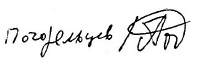 